Výber a úprava surovín šľahaných hmôt s použitím RPVýber surovínPri výrobe šľahaných hmôt s RP sa používajú rovnaké suroviny ako pri výrobe nahrievaných šľahaných hmôt. Vajcia :  čerstvé, vaječná melanž alebo mrazené – pred použitím rozmraziť. Teplota surovín ma byť približne 15°C. Nižšia teplota znižuje účinok RP., teda vlastne šľahateľnosť hmoty.Ostatné suroviny : nevyžadujú špeciálnu  prípravu – múka, cukor, voda.Všetky suroviny musia byť  čerstvé alebo v záručnej dobe.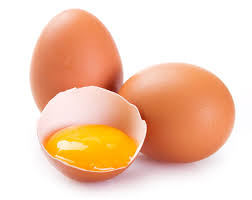 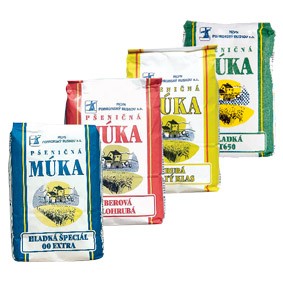 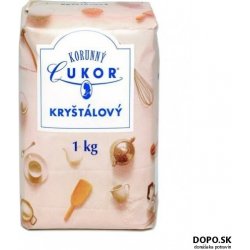 